31/07/2023, 08:57BionexoN° 2023187TP41210HEMUO Instituto de Gestão e Humanização – IGH, entidade de direito privado e sem fins lucrativos, classificado como OrganizaçãoSocial, vem tornar público o resultado da Tomada de Preços, com a finalidade de adquirir bens, insumos e serviços para oHEMU - Hospital Estadual da Mulher, com endereço à Rua R-7, S/N, Setor Oeste, Goiânia, CEP: 74.125-090Bionexo do Brasil LtdaRelatório emitido em 31/07/2023 08:56CompradorIGH - HEMU - Hospital Estadual da Mulher (11.858.570/0002-14)Rua R 7, esquina com Av. Perimetral s/n - Setor Oeste - GOIÂNIA, GO CEP: 74.530-020Relação de Itens (Confirmação)Pedido de Cotação : 299481063COTAÇÃO Nº 41210 - LABORATÓRIO - HEMU JULHO/2023Frete PróprioObservações: *PAGAMENTO: Somente a prazo e por meio de depósito em conta PJ do fornecedor. *FRETE: Só serãoaceitas propostas com frete CIF e para entrega no endereço: RUA R7 C/ AV PERIMETRAL, SETOR COIMBRA, Goiânia/GOCEP: 74.530-020, dia e horário especificado. *CERTIDÕES: As Certidões Municipal, Estadual de Goiás, Federal, FGTS eTrabalhista devem estar regulares desde a data da emissão da proposta até a data do pagamento. *REGULAMENTO: Oprocesso de compras obedecerá ao Regulamento de Compras do IGH, prevalecendo este em relação a estes termos emcaso de divergência.Tipo de Cotação: Cotação NormalFornecedor : Todos os FornecedoresData de Confirmação : TodasFaturamentoMínimoPrazo deEntregaValidade daPropostaCondições dePagamentoFornecedorFreteObservaçõesCientifica Médica Hospitalar LtdaGOIÂNIA - GOVanessa Nogueira - (62) 3088-9700vendas3@cientificahospitalar.com.brMais informações2dias após123R$ 200,0000R$ 300,0000R$ 250,000027/07/202327/07/202327/07/202330 ddl30 ddl30 ddlCIFnullconfirmaçãoGleidson Rodrigues Ranulfo Eireli - EppGOIÂNIA - GOGleidson Rodrigues Ranulfo - 62 3093-5116diagnostica.go@hotmail.comMais informações2dias apósCIFCIFnullnullconfirmaçãoH M BorgesGOIÂNIA - GOHarley Borges - 62 3581-0361vitalmedgo@gmail.comMais informações2dias apósconfirmaçãoLOGMED DISTRIBUIDORA E LOGISTICAHOSPITALAR EIRELIGOIÂNIA - GO1 dias apósconfirmaçãoentregamos juntocom outros pedidos4R$ 250,000001/08/202330 ddlCIFMariana Borges Garcia - (62) 3565-6457prohospitalph@hotmail.comMais informaçõesProgramaçãode EntregaPreço PreçoUnitário FábricaValorTotalProdutoCódigoFabricante Embalagem Fornecedor Comentário JustificativaRent(%) QuantidadeUsuário;- Firstlab,Sensorial,Medicamental eBiosul Nãoresponderam e-mail dehomologação. -LabtechRespondeu freteFOB. - BF e RMNão atendem ascondições depagamento/prazo.CURATIVOEST. CUREAID CORDaniellyEvelynPereira DaCruzADESIVO STOPERPOS-COLETABANDAGEM -UNIDADECientifica MédicaHospitalar LtdaR$R$R$220,0000138054-PELE CX500null5000 Unidade0,0440 0,0000C/500 UNDS -LABOR CARE -LABOR CARE25/07/202310:11;- Master e MedSharp Respondeufrete FOB -Sensorial Nãorespondeu o e-mail dehomologação. -CirurgicaDaniellyEvelynPereira DaCruzCOLETOR DESECRECAO VIASAEREAS 70ML ACOLETOR DESECRECOESBRONQUINHOEST.20CM120ML,CREMERCientifica MédicaHospitalar LtdaR$R$316579--UNDnullnull4 UnidadeR$ 32,8000120ML8,2000 0,0000(BRONQUINHO) -UNIDADEFernandes,25/07/202310:11Biohosp e RMNaõa atendem ascondições depagamento/prazo.10EQUIPO GRAVIT 38114P/SANGUE EHEMODERIVADOSEQUIPOTRANSFUSAODE SANGUECAMARAPACOTECientifica MédicaHospitalar Ltda-R$R$100 UnidadeR$360,0000DaniellyEvelyn3,6000 0,0000Pereira DaCruzDUPLA COMhttps://bionexo.bionexo.com/jsp/RelatPDC/relat_adjudica.jsp1/4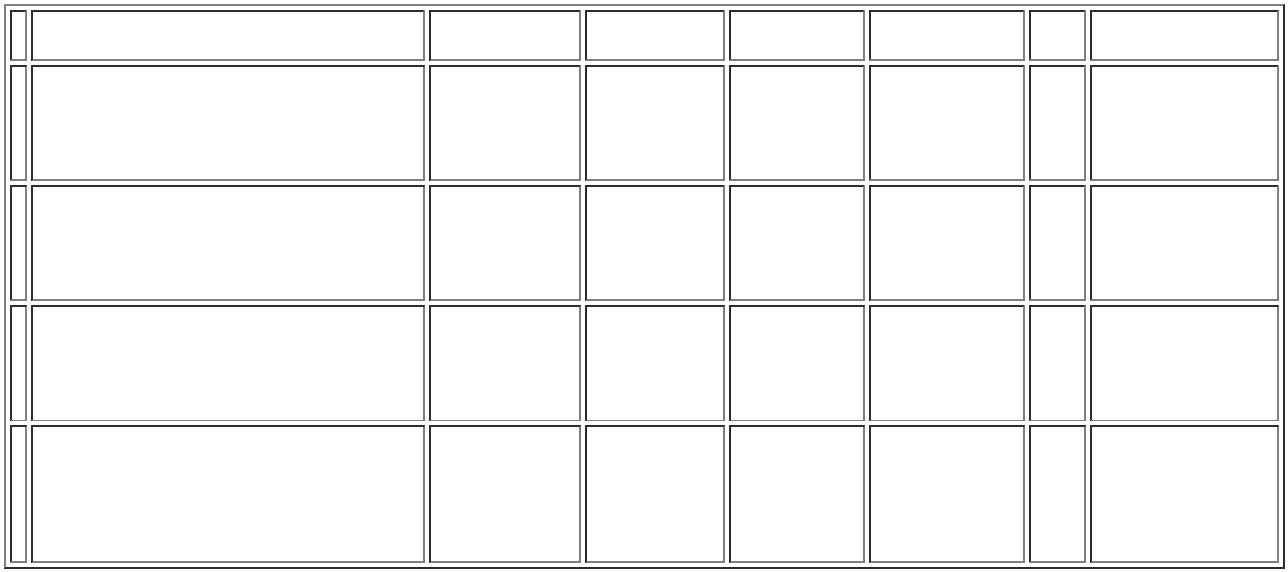 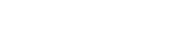 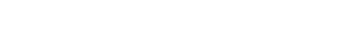 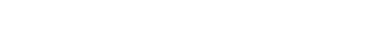 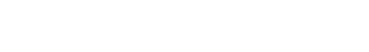 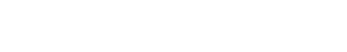 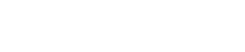 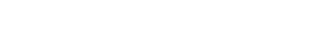 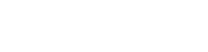 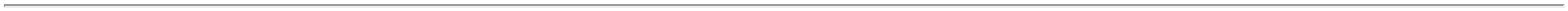 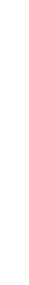 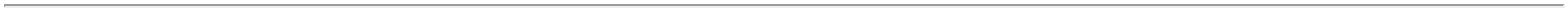 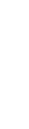 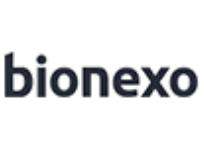 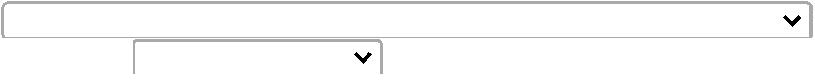 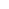 31/07/2023, 08:57BionexoFILTRO LUERLOCK -25/07/202310:11LAMEDID -LAMEDIDTotalParcial:R$612,80005104.0Total de Itens da Cotação: 24Total de Itens Impressos: 3Programaçãode EntregaPreço PreçoUnitário FábricaValorTotalProdutoCódigoFabricante Embalagem Fornecedor Comentário JustificativaRent(%) QuantidadeUsuário;- Sensorial Nãorespondeu o e-mail deDaniellyEvelynPereira DaCruzhomologação. -CBS e Coop Nãoatendem ascondições depagamento/prazo.COLETOR DEURINA 24 HORAS000ML - FRASCOEM POLIETILENOCOLETOR 24HORAS 2 LTS- FIRSTLAB -FIRSTGleidsonRodriguesRanulfo Eireli -EppR$R$R$134,4000417299-UNIDADEnull30 Unidade24,4800 0,000025/07/202310:11-MasterRespondeu freteFOBDaniellyEvelynPereira DaCruzCOLETORSEM PAESTERIL 50ML PCT C/100CRALPLASTCRALPLAST;- Stock,Hosptech, Ativa eBio sul Nãoresponderam e- 0,3400 0,0000mail deCOLETOR DEURINA ESTERIL P/UROCULTURA 50- 44550ML -VOLUME 50A 80 MLGleidsonRodriguesRanulfo Eireli -EppR$R$R$204,000059---CAIXAFRASCOCAIXAnullnullnull600 Unidade40 Frasco1 Caixa8--25/07/2023homologação.10:11DaniellyEvelynPereira DaCruzGLUC-O-TESTADULTOLIMAO 75G300 ML,GleidsonRodriguesRanulfo Eireli -Epp;- Hosptech Nãorepondeu o e-mail deDEXTROSOL 75G /FRASCO 300ML - 38110FRASCOR$R$R$198,00004,9500 0,0000homologação.RENYLAB25/07/202310:11;- BF Não atendeDaniellyEvelynPereira DaCruzGARROTEDESC EMTIRAS DE 36CM, CX C/ 25as condições depagamento/prazo.-Sensorial Nãorespondeu o e-mail deGARROTEDESCARTAVELPARA FLEBOTOMIAGleidsonRodriguesRanulfo Eireli -EppR$R$1138137R$ 18,000018,0000 0,0000-CAIXA-CRAL - CRAL25/07/202310:11homologação.KIT COLORACAOHEMATOLOGICAPANOTICO;-MasterDaniellyEvelynPereira DaCruzKIT INSTANTPROV.FRASCO C/500ML -Respondeu freteFOB. - Hosptech,Sensorial e BiosulNão responderamo e-mail deGleidsonRodriguesRanulfo Eireli -Epp3X500ML -> KITR$R$R$180,000012 PARA COLORAÇÃO 4470HEMATOLOGICARAPIDA PANOTICOCOM SOLUÇOES 1,-CAIXAnull4 Unidade45,0000 0,0000NEWPROV25/07/202310:11homologação.2, 3. - UNIDADEDaniellyEvelynPereira DaR$ 95,0000 CruzLAMPADA PARAMICROSCOPIO 6VX 20W MODELOGleidsonRodriguesRanulfo Eireli -EppLAMPADA JC6V/20W - -PHILIPS;- MasterRespondeu freteFOB.R$R$11343816038408--CAIXAnullnull1 Unidade95,0000 0,000064250 - UNIDADE25/07/202310:11DaniellyEvelynPereira DaR$ 21,5000 CruzOLEO DEIMERSAO 100ML - NEWPROV - NEWPROVOLEO PARAGleidsonRodriguesRanulfo Eireli -Epp;- Hosptech Nãorespondeu o e-mail deMICROSCOPIA DEIMERSAO 100ML -FRASCOR$R$FRASCO1 Frasco21,5000 0,0000homologação.25/07/202310:11;- Master eLabtechDaniellyEvelynPereira DaCruzSORO DECOOMBS 10ML - EBRAM -EBRAMGleidsonRodriguesRanulfo Eireli -EppRespondeu freteFOB. - Hosptech,Senorial e Biosul 43,0000 0,0000Não responderamo e-mail dehomologaçãoSORO ANTI IGGCOOMBS 10ML - 39407UNIDADER$R$R$215,000015-CAIXAnull5 Unidade25/07/202310:11DaniellyEvelynPereira DaCruzSORO ANTI-AGleidsonRodriguesRanulfo Eireli -Epp10 ML -SORO ANTI-A -UNIDADER$R$R$199,800011673940639405--EBRAM -SORO ANTI-AFRASCOnullnull--10 Unidade19,9800 0,000010 ML25/07/202310:11DaniellyEvelynPereira DaCruzGleidsonRodriguesRanulfo Eireli -EppSORO ANTI-B10 ML -EBRAMSORO ANTI-B -UNIDADER$R$R$199,8000CAIXA10 Unidade19,9800 0,000025/07/202310:11https://bionexo.bionexo.com/jsp/RelatPDC/relat_adjudica.jsp2/4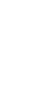 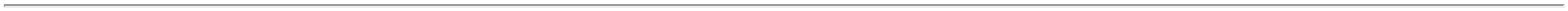 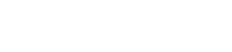 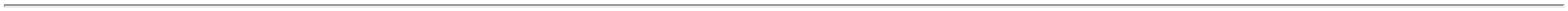 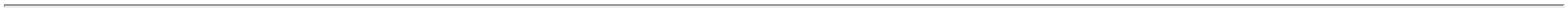 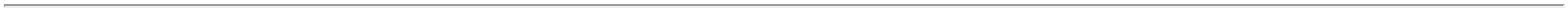 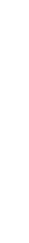 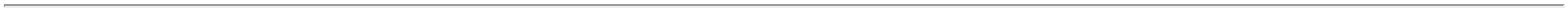 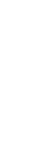 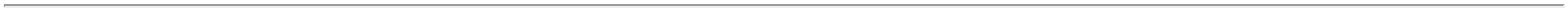 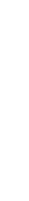 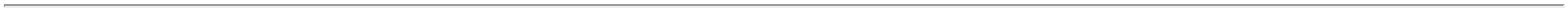 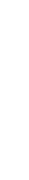 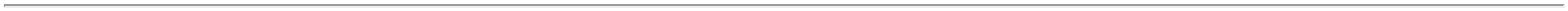 31/07/2023, 08:57BionexoDaniellyEvelynPereira DaCruz;- Sensorial,SORO ANTI-D10 ML -EBRAM -EBRAMGleidsonRodriguesRanulfo Eireli -EppHosptech e BiosulNão responderamo e-mail deSORO ANTI-D -UNIDADER$R$R$410,000011289139404---FRASCOUNIDADECAIXAnullnullnull10 Unidade100 Unidade1 Unidade41,0000 0,0000homologação.25/07/202310:11DaniellyEvelynPereira DaCruzSWAB COMMEIO STUART- GLOBALTRADE -GLOBALPLAST;- MasterSWAB ESTERILCOM MEIO DETRANSPORTESTUARTGleidsonRodriguesRanulfo Eireli -EppRespondeu freteFOB. - FirstlabNão respondeu o 1,7500 0,0000e-mail deR$R$R$175,0000129825/07/202310:11homologação.;- Master e InDaniellyEvelynPereira DaCruzTROPONINATESTERAPIDO CX C/Vitro Respondeufrete FOB. -Wama Nãorespondeu o e-mail deTROPONINA IQUALITATIVATESTE 1,00GleidsonRodriguesRanulfo Eireli -EppR$R$46511R$ 85,000085,0000 0,000020 TESTES -BIOCONLABORATORIAL25/07/202310:11homologação.;- Sensorail,Labor, Hosptech eBiosul NãoDaniellyEvelynTUBO COL.VACUOPLASTICO TAMPAVERMELHA 4MLC/ATIVADOR -PACOTETUBO SORO 4ML C/ATIVADOR CXC/ 100 -GleidsonRodriguesRanulfo Eireli -Epprespondeu o e-mail dehomologação. -Labtech e MasterRepondeu freteFOB.Pereira DaCruzR$R$R$2238360-RACKnull35 Pacote58,0000 0,00002.030,0000FIRST - FIRST25/07/202310:11;Sensorial, Biosul,Hosptech eFristlab Nãorespondeu o e-mail dehomologação. -BF e Medilar Nãoatende asDaniellyEvelynPereira DaCruzTUBO COLETA AVACUO PLASTICOTAMPA ROXA EDTATUBO EDTA 2ML CX C/ 100- FIRSTLAB -FIRSTLABGleidsonRodriguesRanulfo Eireli -EppR$R$R$2338364-CAIXAnull25 Pacote52,0000 0,00001.300,00002ML - PACOTEcondições depagamento/prazo.25/07/202310:11-LabotechRepondeu freteFOB.DaniellyEvelyn;- Global,TUBOTUBO DE ENSAIODE VIDRO S/ORLAGleidsonRodriguesRanulfo Eireli -EppHosptech eMaster Nãoreponderam o e- 0,2000 0,0000mail de12X75MMVIDRO CX C/50 - GLOBALGLOBALPereira Da250 Unidade R$ 50,0000 CruzR$R$2438372-CAIXAnull12 X 75MM -UNIDADE2-25/07/2023homologação.10:11TotalParcial:R$1123.05.515,5000Total de Itens da Cotação: 24Total de Itens Impressos: 16Programaçãode EntregaPreço PreçoUnitário FábricaValorTotalProdutoCódigoFabricante Embalagem Fornecedor Comentário JustificativaRent(%) QuantidadeUsuárioCOLETOR DEURINA INFANTIL(MASCULINO)ESTERIL 100ML -EM SACOS DEPOLIETILENO DEBAIXADENSIDADE,ADESIVO DUPLA 15726FACE,ANTIALERGICO,COM ORIFICIO,COM GRADUAÇÃOATÉ 100ML,ESTÉRIL (PARAUROCULTURA).REG.MS.;- Labor,Hosptech Nãoresponderam o e-mail dehomologação. -Med SharpRespondeu frete 0,6500 0,0000FOB. - CirurgicaFernandes NãoDaniellyEvelynPereira DaCruzCOLETOR DEURINAINFANTILESTERILR$R$R$650,00006-UNDH M Borgesnull1000 UnidadeMASCULINO25/07/202310:11100ML , CRALatende ascondições depagamento/prazo.TIRA REAGENTE P/URANALISE 10AREAS C/DENSIDADE ->DESCRITIOS DEREFERENCIA NAPOSIÇÃOVERTICAL PARALEITURA, MARCA ATITULO DE;- Labor, Wama,Hosptech e BiosulNão respondeu oe-mail dehomologação. -Master, In Vitro eLabtechDaniellyEvelynPereira DaCruzFITA PARAURANALISE10 AREASCOMR$R$R$204766-FRH M Borgesnull100 Unidade45,0000 0,00004.500,0000DENSIDADE,SENSITIVE25/07/202310:11Respondeu freteFOB.REFERENCIABAYER E ROCHEOU EQUIVALENTETotalParcial:R$1100.05.150,0000Total de Itens da Cotação: 24Total de Itens Impressos: 2https://bionexo.bionexo.com/jsp/RelatPDC/relat_adjudica.jsp3/4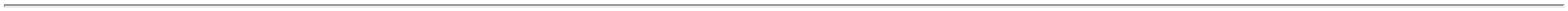 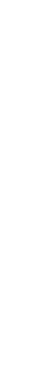 31/07/2023, 08:57BionexoProgramaçãode EntregaPreço PreçoUnitário FábricaValorTotalProdutoCódigoFabricante Embalagem Fornecedor Comentário JustificativaRent(%) QuantidadeUsuárioALCOOL SWAB70% -> MINIGASE EMBEBIDACOM ALCOOLPARA ASSEPSIA;EMABLADOINDIVIDUALMENTE 25803EM ENVELOPETERMOSSELADO,LACRADO, EMPOLIMERODaniellyEvelyn;- Stock,ALCOOLSWAB 70%SACHE C/200,LABORLOGMEDDISTRIBUIDORAE LOGISTICAHOSPITALAREIRELIMedicamental eLabor Nãoresponderam e- 0,0445 0,0000mail dePereira Da2000 Envelope R$ 89,0000 CruzR$R$2-CXnullIMPORT25/07/202310:11homologação.PLASTICO -ENVELOPE.TotalParcial:2000.0R$ 89,0000Total de Itens da Cotação: 24Total de Itens Impressos: 1TotalGeral:R$9327.011.367,3000Clique aqui para geração de relatório completo com quebra de páginahttps://bionexo.bionexo.com/jsp/RelatPDC/relat_adjudica.jsp4/4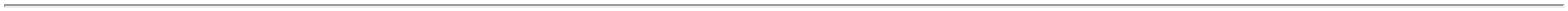 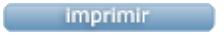 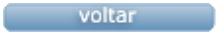 